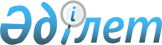 Об утверждении ставок туристского взноса для иностранцев на 2023 год по Уилскому району
					
			Утративший силу
			
			
		
					Решение Уилского районного маслихата Актюбинской области от 26 декабря 2022 года № 199. Зарегистрировано в Министерстве юстиции Республики Казахстан 4 января 2023 года № 31532. Утратило силу решением Уилского районного маслихата Актюбинской области от 30 октября 2023 года № 80
      Сноска. Утратило силу решением Уилского районного маслихата Актюбинской области от 30.10.2023 № 80 (вводится в действие по истечении десяти календарных дней после дня его первого официального опубликования).
      В соответствии с пунктом 2-10 статьи 6 Закона Республики Казахстан "О местном государственном управлении и самоуправлении в Республике Казахстан", постановлением Правительства Республики Казахстан от 5 ноября 2021 года № 787 "Об утверждении Правил уплаты туристского взноса для иностранцев", Уилский районный маслихат РЕШИЛ:
      1. Утвердить ставки туристского взноса для иностранцев в местах размещения туристов с 1 января по 31 декабря 2023 года включительно – в размере 1 (один) процента от стоимости пребывания.
      2. Настоящее решение вводится в действие с 1 января 2023 года.
					© 2012. РГП на ПХВ «Институт законодательства и правовой информации Республики Казахстан» Министерства юстиции Республики Казахстан
				
      Секретарь Уилского районного маслихата 

С. Займолдин
